KINDERGARTEN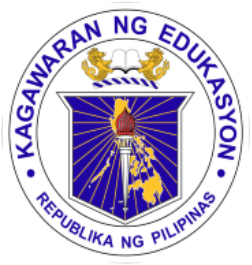 DAILY LESSON LOGSCHOOL:SAN ROQUE 2 ESTEACHING DATES: August 7-11, 2017KINDERGARTENDAILY LESSON LOGTEACHER:CHERRIE ANN A. DELA CRUZWEEK NO. WEEK 10KINDERGARTENDAILY LESSON LOGCONTENT FOCUS: I am me.QUARTER: 1ST QUARTERBLOCKS OF TIMEIndicate the following:Learning Area (LA)Content Standards (CS)Performance Standards (PS)Learning Competency Code (LCC)MONDAYTUESDAYWEDNESDAYTHURSDAYFRIDAYARRIVAL TIMELA: LL(Language, Literacy and Communication)Daily Routine:National AnthemOpening PrayerExerciseKamustahanAttendance BalitaanDaily Routine:National AnthemOpening PrayerExerciseKamustahanAttendance BalitaanDaily Routine:National AnthemOpening PrayerExerciseKamustahanAttendance BalitaanDaily Routine:National AnthemOpening PrayerExerciseKamustahanAttendance BalitaanDaily Routine:National AnthemOpening PrayerExerciseKamustahanAttendance BalitaanARRIVAL TIMECS:  The child demonstrates an understanding of:increasing his/her conversation skillspaggalangDaily Routine:National AnthemOpening PrayerExerciseKamustahanAttendance BalitaanDaily Routine:National AnthemOpening PrayerExerciseKamustahanAttendance BalitaanDaily Routine:National AnthemOpening PrayerExerciseKamustahanAttendance BalitaanDaily Routine:National AnthemOpening PrayerExerciseKamustahanAttendance BalitaanDaily Routine:National AnthemOpening PrayerExerciseKamustahanAttendance BalitaanARRIVAL TIMEPS: The child shall be able to:confidently speaks and expresses his/her feelings and ideas in words that makes senseDaily Routine:National AnthemOpening PrayerExerciseKamustahanAttendance BalitaanDaily Routine:National AnthemOpening PrayerExerciseKamustahanAttendance BalitaanDaily Routine:National AnthemOpening PrayerExerciseKamustahanAttendance BalitaanDaily Routine:National AnthemOpening PrayerExerciseKamustahanAttendance BalitaanDaily Routine:National AnthemOpening PrayerExerciseKamustahanAttendance BalitaanARRIVAL TIMELCC: LLKVPD-Ia-13KAKPS-00-14KAKPS-OO-15Daily Routine:National AnthemOpening PrayerExerciseKamustahanAttendance BalitaanDaily Routine:National AnthemOpening PrayerExerciseKamustahanAttendance BalitaanDaily Routine:National AnthemOpening PrayerExerciseKamustahanAttendance BalitaanDaily Routine:National AnthemOpening PrayerExerciseKamustahanAttendance BalitaanDaily Routine:National AnthemOpening PrayerExerciseKamustahanAttendance BalitaanMEETING TIME 1LA: Message:My name is _____ and I am proud to be in Kindergarten.Questions:What makes you proud of being in kindergarten?Message: I can do many things in school with my classmates.Questions: What are the things that you can do in school with your classmates?Message:I can do many things because I am growing.Question/s: What are the things that you can do now that you cannot do before?Message:I can take care of my body in many ways.Questions:What do you do to protect your body?Message:I am happy because I am me!Question/s:What makes you happy?MEETING TIME 1CS: Ang bata ay nagkakaroon ng pag-unawa sa:Message:My name is _____ and I am proud to be in Kindergarten.Questions:What makes you proud of being in kindergarten?Message: I can do many things in school with my classmates.Questions: What are the things that you can do in school with your classmates?Message:I can do many things because I am growing.Question/s: What are the things that you can do now that you cannot do before?Message:I can take care of my body in many ways.Questions:What do you do to protect your body?Message:I am happy because I am me!Question/s:What makes you happy?MEETING TIME 1PS: Ang bata ay nagpapamalas ng:Message:My name is _____ and I am proud to be in Kindergarten.Questions:What makes you proud of being in kindergarten?Message: I can do many things in school with my classmates.Questions: What are the things that you can do in school with your classmates?Message:I can do many things because I am growing.Question/s: What are the things that you can do now that you cannot do before?Message:I can take care of my body in many ways.Questions:What do you do to protect your body?Message:I am happy because I am me!Question/s:What makes you happy?WORK PERIOD 1LA: LL-(OL) : LLKVPD-Ie-4LL-(AK) :LLKAK-Ic-1, LLKAK-Ic-2LL-(V): LLKV-00-1,  LLKV-00-8M-(L) :  MKSC-00-9PNE-(BS):  PNEKBS-Ii-8,  PNEKBS-Ic-3SE-(PSE):  SEKPSE-If-2KP-(PF): KPKPF-Ia-2KP-(GM):  KPKGM-Ia-1Sining: CE:  SKMP-00-10(Teacher-Supervised):Crossword NamesIndependent ActivitiesMy Name Starts With…SE-(PSE): SEKPSE-00-1                  SEKPSE-Ia-1.1LL-(AK): LLKAK-Ic-1LL-(V): LLKV-00-5CS:  sariling ugali at damdaminletter representation of sounds – that letters as symbols have names and distinct soundsacquiring new words/ widening his/her vocabulary links to his/her experiencesPSkakayahang kontrolin ang sariling damdamin at pag-uugali, gumawa ng desisyon at magtagumpay sa kanyang mga Gawainidentify the letter names and soundsactively engage in meaningful conversation with peers and adults using varied spoken vocabulary(Teacher-Supervised):Classroom Scavenger HuntIndependent ActivitiesPasting PiecesKA-(PS):  KAKPS-00-13LL-(AK):  LLKAK-Ic-2KP-(FM): KPKFM-00-1.3Sining-(CE): SKMP-00-7CSkonsepto ng mga sumusunod na batayan upang lubos na mapahalagahan ang sarili: Paggalangletter representation of sounds - that letters as symbols have names and distinct soundssariling kakayahang sumubok gamitin nang maayos ang kamay upang lumikha/lumimbagpagpapahayag ng kaisipan at imahinasyon sa malikhain at malayang pamamaraanPStamang pagkilos sa lahat ng pagkakataon na may paggalang at pagsasaalang-alang sa sarili at sa ibaidentify the letter names and soundskakayahang gamitin ang kamay at dalirikakayahang maipahayag ang kaisipan, damdamin, saloobin at imahinasyon sa pamamagitan ng malikhaing pagguhit/pagpinta(Teacher-Supervised):Sequencing PicturesIndependent ActivitiesWriter’s WorkshopSE-(PARA): KMKPAra-00-3KA-(PS): SEKPSE-IIa-4Sining-(CE): SKMP-00-1LL-©: LLKC-00-1CSkonsepto ng mga sumusunod na batayan upang lubos na mapahalagahan ang sarili:Disiplinapagpapahayag ng kaisipan at imahinasyon sa malikhain at malayang pamamaraandifferent symbols in representing ideasPStamang pagkilos sa lahat ng pagkakataon na may paggalang at pagsasaalang-alang sa sarili at sa ibakakayahang maipahayag ang kaisipan, damdamin, saloobin at imahinasyon sa pamamagitan ng malikhaing pagguhit/pagpintaexpress simple ideas through symbols(Teacher-Supervised):Word GuessIndependent ActivitiesPuzzlesKP-(FM): KPKFM-00-1.5CSsariling kakayahang sumubok gamitin nang maayos ang kamay upang lumikha/lumimbagPSkakayahang gamitin ang kamay at daliri(Teacher-Supervised):Talent ShowIndependent ActivitiesFree PlayWORK PERIOD 1CS: Ang bata ay nagkakaroon ng pag-unawa sa:increasing his/her conversation skillsacquiring new words/ widening his/her vocabulary links to his/her experiencesobjects in the environment have properties or attributes (e.g., color, size, shapes, and functions) and that objects can be manipulated based on these properties and attributesbody parts and their usessariling ugali at damdaminkahalagahan ng pagkakaroon ng masiglang pangangatawankanyang kapaligiran at naiuugnay dito ang angkop na paggalaw ng katawanpagpapahayag ng kaisipan at imahinasyon sa malikhain at malayang pamamaraan(Teacher-Supervised):Crossword NamesIndependent ActivitiesMy Name Starts With…SE-(PSE): SEKPSE-00-1                  SEKPSE-Ia-1.1LL-(AK): LLKAK-Ic-1LL-(V): LLKV-00-5CS:  sariling ugali at damdaminletter representation of sounds – that letters as symbols have names and distinct soundsacquiring new words/ widening his/her vocabulary links to his/her experiencesPSkakayahang kontrolin ang sariling damdamin at pag-uugali, gumawa ng desisyon at magtagumpay sa kanyang mga Gawainidentify the letter names and soundsactively engage in meaningful conversation with peers and adults using varied spoken vocabulary(Teacher-Supervised):Classroom Scavenger HuntIndependent ActivitiesPasting PiecesKA-(PS):  KAKPS-00-13LL-(AK):  LLKAK-Ic-2KP-(FM): KPKFM-00-1.3Sining-(CE): SKMP-00-7CSkonsepto ng mga sumusunod na batayan upang lubos na mapahalagahan ang sarili: Paggalangletter representation of sounds - that letters as symbols have names and distinct soundssariling kakayahang sumubok gamitin nang maayos ang kamay upang lumikha/lumimbagpagpapahayag ng kaisipan at imahinasyon sa malikhain at malayang pamamaraanPStamang pagkilos sa lahat ng pagkakataon na may paggalang at pagsasaalang-alang sa sarili at sa ibaidentify the letter names and soundskakayahang gamitin ang kamay at dalirikakayahang maipahayag ang kaisipan, damdamin, saloobin at imahinasyon sa pamamagitan ng malikhaing pagguhit/pagpinta(Teacher-Supervised):Sequencing PicturesIndependent ActivitiesWriter’s WorkshopSE-(PARA): KMKPAra-00-3KA-(PS): SEKPSE-IIa-4Sining-(CE): SKMP-00-1LL-©: LLKC-00-1CSkonsepto ng mga sumusunod na batayan upang lubos na mapahalagahan ang sarili:Disiplinapagpapahayag ng kaisipan at imahinasyon sa malikhain at malayang pamamaraandifferent symbols in representing ideasPStamang pagkilos sa lahat ng pagkakataon na may paggalang at pagsasaalang-alang sa sarili at sa ibakakayahang maipahayag ang kaisipan, damdamin, saloobin at imahinasyon sa pamamagitan ng malikhaing pagguhit/pagpintaexpress simple ideas through symbols(Teacher-Supervised):Word GuessIndependent ActivitiesPuzzlesKP-(FM): KPKFM-00-1.5CSsariling kakayahang sumubok gamitin nang maayos ang kamay upang lumikha/lumimbagPSkakayahang gamitin ang kamay at daliri(Teacher-Supervised):Talent ShowIndependent ActivitiesFree PlayWORK PERIOD 1PS: Ang bata ay nagpapamalas ng:confidently speaks and expresses his/her feelings and ideas in words that make sense.actively engage in meaningful conversation with peers and adults using varied spoken vocabularymanipulate objects based on properties or attributestake care of oneself and the environment and able to solve problems encountered within the context of everyday livingkakayahang kontrolin ang sariling damdamin at pag-uugali, gumawa ng desisyon at magtagumpay sa kanyang mga Gawainsapat na lakas na magagamit sa pagsali sa mga pang-araw-araw na Gawainmaayos na galaw at koordinasyon ng mga bahagi ng katawankakayahang maipahayag ang kaisipan, damdamin, saloobin at imahinasyon sa pamamagitan ng malikhaing pagguhit/pagpinta(Teacher-Supervised):Crossword NamesIndependent ActivitiesMy Name Starts With…SE-(PSE): SEKPSE-00-1                  SEKPSE-Ia-1.1LL-(AK): LLKAK-Ic-1LL-(V): LLKV-00-5CS:  sariling ugali at damdaminletter representation of sounds – that letters as symbols have names and distinct soundsacquiring new words/ widening his/her vocabulary links to his/her experiencesPSkakayahang kontrolin ang sariling damdamin at pag-uugali, gumawa ng desisyon at magtagumpay sa kanyang mga Gawainidentify the letter names and soundsactively engage in meaningful conversation with peers and adults using varied spoken vocabulary(Teacher-Supervised):Classroom Scavenger HuntIndependent ActivitiesPasting PiecesKA-(PS):  KAKPS-00-13LL-(AK):  LLKAK-Ic-2KP-(FM): KPKFM-00-1.3Sining-(CE): SKMP-00-7CSkonsepto ng mga sumusunod na batayan upang lubos na mapahalagahan ang sarili: Paggalangletter representation of sounds - that letters as symbols have names and distinct soundssariling kakayahang sumubok gamitin nang maayos ang kamay upang lumikha/lumimbagpagpapahayag ng kaisipan at imahinasyon sa malikhain at malayang pamamaraanPStamang pagkilos sa lahat ng pagkakataon na may paggalang at pagsasaalang-alang sa sarili at sa ibaidentify the letter names and soundskakayahang gamitin ang kamay at dalirikakayahang maipahayag ang kaisipan, damdamin, saloobin at imahinasyon sa pamamagitan ng malikhaing pagguhit/pagpinta(Teacher-Supervised):Sequencing PicturesIndependent ActivitiesWriter’s WorkshopSE-(PARA): KMKPAra-00-3KA-(PS): SEKPSE-IIa-4Sining-(CE): SKMP-00-1LL-©: LLKC-00-1CSkonsepto ng mga sumusunod na batayan upang lubos na mapahalagahan ang sarili:Disiplinapagpapahayag ng kaisipan at imahinasyon sa malikhain at malayang pamamaraandifferent symbols in representing ideasPStamang pagkilos sa lahat ng pagkakataon na may paggalang at pagsasaalang-alang sa sarili at sa ibakakayahang maipahayag ang kaisipan, damdamin, saloobin at imahinasyon sa pamamagitan ng malikhaing pagguhit/pagpintaexpress simple ideas through symbols(Teacher-Supervised):Word GuessIndependent ActivitiesPuzzlesKP-(FM): KPKFM-00-1.5CSsariling kakayahang sumubok gamitin nang maayos ang kamay upang lumikha/lumimbagPSkakayahang gamitin ang kamay at daliri(Teacher-Supervised):Talent ShowIndependent ActivitiesFree PlayMEETING TIME 2Learning Areas:Song: “Sino Ako”Song: “Sa Kindergarten ay Masaya”Poem: Things I canPoem: The ClockSong: I am SpecialMEETING TIME 2CS: Ang bata ay nagkakaroon ng pag-unawa sa:Song: “Sino Ako”Song: “Sa Kindergarten ay Masaya”Poem: Things I canPoem: The ClockSong: I am SpecialMEETING TIME 2PS: Ang bata ay nagpapamalas ng:Song: “Sino Ako”Song: “Sa Kindergarten ay Masaya”Poem: Things I canPoem: The ClockSong: I am SpecialSUPERVISED RECESSLA: PKK Pangangalaga sa Sariling Kalusugan at KaligtasanSNACK TIMESNACK TIMESNACK TIMESNACK TIMESNACK TIMESUPERVISED RECESSCS: Ang bata ay nagkakaroon ng pag-unawa sa:* kakayahang pangalagaan ang sariling kalusugan at kaligtasanSNACK TIMESNACK TIMESNACK TIMESNACK TIMESNACK TIMESUPERVISED RECESSPS: Ang bata ay nagpapamalas ng:* pagsasagawa ng mga pangunahing kasanayan ukol sa pansariling kalinisan sa pang-araw-araw na pamumuhay at pangangalaga para sa sariling kaligtasanSNACK TIMESNACK TIMESNACK TIMESNACK TIMESNACK TIMESUPERVISED RECESSLCC: KPKPKK-Ih-1SNACK TIMESNACK TIMESNACK TIMESNACK TIMESNACK TIMESTORYLA: BPA (Book and Print Awareness)Theme:  Theme:  Nang Magkakulay ang NayonTheme:  Si Wako Theme:  Isang Aral Mula Kay JuanaTheme:  Alamat ng SagingSTORYCS: The child demonstrates an understanding of:book familiarity, awareness that there is a story to read with a beginning and an en, written by author(s), and illustrated by someoneTheme:  Theme:  Nang Magkakulay ang NayonTheme:  Si Wako Theme:  Isang Aral Mula Kay JuanaTheme:  Alamat ng SagingSTORYPS: The child shall be able to:use book – handle and turn the pages; take care of books; enjoy listening to stories repeatedly and may play pretend-reading and associates him/herself with the story Theme:  Theme:  Nang Magkakulay ang NayonTheme:  Si Wako Theme:  Isang Aral Mula Kay JuanaTheme:  Alamat ng SagingSTORYLCC: LLKBPA-00-2 to 8Theme:  Theme:  Nang Magkakulay ang NayonTheme:  Si Wako Theme:  Isang Aral Mula Kay JuanaTheme:  Alamat ng SagingWORK PERIOD 2LA: Teacher- Supervised Activity   Dot NamesLAM-(NNS): MKC-00-7,8LL-(AK): LLKAK-Ic-1CSthe sense of quantity and numeral relations, that addition results in increase and subtraction results in decreaseletter representation of sounds – that letters as symbols have names and distinct soundsPSperform simple addition and subtraction of up to 10 objects or pictures/drawingsidentify the letter names and soundsIndependent ActivitiesBottle Cap NamesLASE-(PSE): SEKPSE-00-1,  SEKPSE-Ia-1.1Sining-(CE): SKMP-00-3CSsariling ugali at damdaminpagpapahayag ng kaisipan at imahinasyon sa malikhain at malayang pamamaraanPSkakayahang kontrolin ang sariling damdamin at pag-uugali, gumawa ng desisyon at magtagumpay sa kanyang mga Gawainkakayahang maipahayag ang kaisipan, damdamin, saloobin at imahinasyon sa pamamagitan ng malikhaing pagguhit/pagpintaTeacher- Supervised Activity   Preparing to go to schoolLAKP-(PKK): KPKPKK-Ih-1M-(NNS): MKC-00-11,2,4,7M-(L): MKSC-00-9LL-©: LLKC-00-1CSkakayahang pangalagaan ang sariling kalusugan at kaligtasanthe sense of quantity and numeral relations, that addition results in increase and subtraction results in decreaseobjects in the environment have properties or attributes (e.g., color, size, shapes, and functions) and that objects can be manipulated based on these properties and attributesdifferent symbols in representing ideasPSpagsasagawa ng mga pangunahing kasanayan ukol sa pansariling kalinisan sa pang-araw-araw na pamumuhay atpangangalaga para sa sariling kaligtasanperform simple addition and subtraction of up to 10 objects or pictures/drawingsmanipulate objects based on properties or attributesexpress simple ideas through symbolsIndependent ActivitiesFingerprints LadderTeacher- Supervised Activity1,2,3LAM-(NNS): MKC-00-5,6,7CSthe sense of quantity and numeral relations, that addition results in increase and subtraction results in decreasePSperform simple addition and subtraction of up to 10 objects or pictures/drawingsIndependent ActivitiesBlocks 1-3Teacher- Supervised Activity   Greater Than Less ThanLAM-(NNS): MKC-00-8,2,3CSthe sense of quantity and numeral relations, that addition results in increase and subtraction results in decreasePSperform simple addition and subtraction of up to 10 objects or pictures/drawingsIndependent ActivitiesRainbow NumbersTeacher- Supervised Activity   Shape FrameLASIning-(CE): SKMP-00-1,2,4M-(L): MKSC-00-1,2CSpagpapahayag ng kaisipan at imahinasyon sa malikhain at malayang pamamaraanobjects in the environment have properties or attributes (e.g., color, size, shapes, and functions) and that objects can be manipulated based on these properties and attributesPSkakayahang maipahayag ang kaisipan, damdamin, saloobin at imahinasyon sa pamamagitan ng malikhaing pagguhit/pagpintamanipulate objects based on properties or attributesIndependent ActivitiesFree PlayWORK PERIOD 2CS: CS: The child demonstrates an understanding of:Teacher- Supervised Activity   Dot NamesLAM-(NNS): MKC-00-7,8LL-(AK): LLKAK-Ic-1CSthe sense of quantity and numeral relations, that addition results in increase and subtraction results in decreaseletter representation of sounds – that letters as symbols have names and distinct soundsPSperform simple addition and subtraction of up to 10 objects or pictures/drawingsidentify the letter names and soundsIndependent ActivitiesBottle Cap NamesLASE-(PSE): SEKPSE-00-1,  SEKPSE-Ia-1.1Sining-(CE): SKMP-00-3CSsariling ugali at damdaminpagpapahayag ng kaisipan at imahinasyon sa malikhain at malayang pamamaraanPSkakayahang kontrolin ang sariling damdamin at pag-uugali, gumawa ng desisyon at magtagumpay sa kanyang mga Gawainkakayahang maipahayag ang kaisipan, damdamin, saloobin at imahinasyon sa pamamagitan ng malikhaing pagguhit/pagpintaTeacher- Supervised Activity   Preparing to go to schoolLAKP-(PKK): KPKPKK-Ih-1M-(NNS): MKC-00-11,2,4,7M-(L): MKSC-00-9LL-©: LLKC-00-1CSkakayahang pangalagaan ang sariling kalusugan at kaligtasanthe sense of quantity and numeral relations, that addition results in increase and subtraction results in decreaseobjects in the environment have properties or attributes (e.g., color, size, shapes, and functions) and that objects can be manipulated based on these properties and attributesdifferent symbols in representing ideasPSpagsasagawa ng mga pangunahing kasanayan ukol sa pansariling kalinisan sa pang-araw-araw na pamumuhay atpangangalaga para sa sariling kaligtasanperform simple addition and subtraction of up to 10 objects or pictures/drawingsmanipulate objects based on properties or attributesexpress simple ideas through symbolsIndependent ActivitiesFingerprints LadderTeacher- Supervised Activity1,2,3LAM-(NNS): MKC-00-5,6,7CSthe sense of quantity and numeral relations, that addition results in increase and subtraction results in decreasePSperform simple addition and subtraction of up to 10 objects or pictures/drawingsIndependent ActivitiesBlocks 1-3Teacher- Supervised Activity   Greater Than Less ThanLAM-(NNS): MKC-00-8,2,3CSthe sense of quantity and numeral relations, that addition results in increase and subtraction results in decreasePSperform simple addition and subtraction of up to 10 objects or pictures/drawingsIndependent ActivitiesRainbow NumbersTeacher- Supervised Activity   Shape FrameLASIning-(CE): SKMP-00-1,2,4M-(L): MKSC-00-1,2CSpagpapahayag ng kaisipan at imahinasyon sa malikhain at malayang pamamaraanobjects in the environment have properties or attributes (e.g., color, size, shapes, and functions) and that objects can be manipulated based on these properties and attributesPSkakayahang maipahayag ang kaisipan, damdamin, saloobin at imahinasyon sa pamamagitan ng malikhaing pagguhit/pagpintamanipulate objects based on properties or attributesIndependent ActivitiesFree PlayWORK PERIOD 2PS: The child shall be able to: Teacher- Supervised Activity   Dot NamesLAM-(NNS): MKC-00-7,8LL-(AK): LLKAK-Ic-1CSthe sense of quantity and numeral relations, that addition results in increase and subtraction results in decreaseletter representation of sounds – that letters as symbols have names and distinct soundsPSperform simple addition and subtraction of up to 10 objects or pictures/drawingsidentify the letter names and soundsIndependent ActivitiesBottle Cap NamesLASE-(PSE): SEKPSE-00-1,  SEKPSE-Ia-1.1Sining-(CE): SKMP-00-3CSsariling ugali at damdaminpagpapahayag ng kaisipan at imahinasyon sa malikhain at malayang pamamaraanPSkakayahang kontrolin ang sariling damdamin at pag-uugali, gumawa ng desisyon at magtagumpay sa kanyang mga Gawainkakayahang maipahayag ang kaisipan, damdamin, saloobin at imahinasyon sa pamamagitan ng malikhaing pagguhit/pagpintaTeacher- Supervised Activity   Preparing to go to schoolLAKP-(PKK): KPKPKK-Ih-1M-(NNS): MKC-00-11,2,4,7M-(L): MKSC-00-9LL-©: LLKC-00-1CSkakayahang pangalagaan ang sariling kalusugan at kaligtasanthe sense of quantity and numeral relations, that addition results in increase and subtraction results in decreaseobjects in the environment have properties or attributes (e.g., color, size, shapes, and functions) and that objects can be manipulated based on these properties and attributesdifferent symbols in representing ideasPSpagsasagawa ng mga pangunahing kasanayan ukol sa pansariling kalinisan sa pang-araw-araw na pamumuhay atpangangalaga para sa sariling kaligtasanperform simple addition and subtraction of up to 10 objects or pictures/drawingsmanipulate objects based on properties or attributesexpress simple ideas through symbolsIndependent ActivitiesFingerprints LadderTeacher- Supervised Activity1,2,3LAM-(NNS): MKC-00-5,6,7CSthe sense of quantity and numeral relations, that addition results in increase and subtraction results in decreasePSperform simple addition and subtraction of up to 10 objects or pictures/drawingsIndependent ActivitiesBlocks 1-3Teacher- Supervised Activity   Greater Than Less ThanLAM-(NNS): MKC-00-8,2,3CSthe sense of quantity and numeral relations, that addition results in increase and subtraction results in decreasePSperform simple addition and subtraction of up to 10 objects or pictures/drawingsIndependent ActivitiesRainbow NumbersTeacher- Supervised Activity   Shape FrameLASIning-(CE): SKMP-00-1,2,4M-(L): MKSC-00-1,2CSpagpapahayag ng kaisipan at imahinasyon sa malikhain at malayang pamamaraanobjects in the environment have properties or attributes (e.g., color, size, shapes, and functions) and that objects can be manipulated based on these properties and attributesPSkakayahang maipahayag ang kaisipan, damdamin, saloobin at imahinasyon sa pamamagitan ng malikhaing pagguhit/pagpintamanipulate objects based on properties or attributesIndependent ActivitiesFree PlayINDOOR/OUTDOORLearning Areas:Mga Larong PilipinoMga Larong PilipinoMga Larong PilipinoMga Larong PilipinoMga Larong PilipinoINDOOR/OUTDOORCS: Ang bata ay nagkakaroon ng pag-unawa sa:Mga Larong PilipinoMga Larong PilipinoMga Larong PilipinoMga Larong PilipinoMga Larong PilipinoINDOOR/OUTDOORPS: Ang bata ay nagpapamalas ng:Mga Larong PilipinoMga Larong PilipinoMga Larong PilipinoMga Larong PilipinoMga Larong PilipinoMeeting Time 3Learners identify the objects with good and bad smell using their nose.Learners identify the soft and hard objects using their hands.Learners identify the smooth and rough objects using their hands.Learners identify the parts of the mouth and to recall that tongue is for tasting.Learners identify the different tastes using their tongue.REMARKSREMARKSREFLECTIONReflect on your teaching and assess yourself as a teacher. Think about your students’ progress this week. What works? What else needs to be done to help the students learn? Identify what help your instructional supervisors can provide for you so when you meet them, you can ask them relevant questions.No. of learners who earned 80% in the evaluation.No. of learners who require additional activities for remediation.Did the remedial lessons work? No. of learners who have caught up with the lesson.No. of learners who continue to require remediationWhich of my teaching strategies worked well? Why did these work?What difficulties dis I encounter which my principal or supervisor can help me solve?What innovation or localized materials did I use/discover which I wish to share with other teachers?